РЕСПУБЛИКА МОРДОВИЯАДМИНИСТРАЦИЯ РЫБКИНСКОГО СЕЛЬСКОГО ПОСЕЛЕНИЯКОВЫЛКИНСКОГО МУНИЦИПАЛЬНОГО РАЙОНАПОСТАНОВЛЕНИЕот 30 марта 2022 года                                                         № 10Об утверждении схем мест (площадок) накопления твердых коммунальных отходов на территории Рыбкинского сельского поселения Ковылкинского муниципального района    Республики Мордовия	В целях обеспечения охраны окружающей среды и здоровья человека на территории Рыбкинского сельского поселения Ковылкинского муниципального района, в соответствии с Федеральным законом от 06.03.2003 №131-ФЗ «Об общих принципах организации местного самоуправления в Российской Федерации», ст.134 Федерального Закона от 24.06.1998 г № 89-ФЗ «Об отходах производства и потребления», Постановления Правительства РФ от 31.08.2018 г № 1039 «Об утверждении правил благоустройства мест накопления ТКО и ведении реестра" администрация Рыбкинского сельского поселения Ковылкинского муниципального района постановляет:	1. Утвердить схему мест (площадок) накопления твердых коммунальных отходов на территории Рыбкинского сельского поселения Ковылкинского муниципального района согласно приложения	2. Признать утратившим силу постановление администрации Рыбкинского сельского поселения Ковылкинского муниципального района Республики Мордовия № 14 от19.04.2019 года       	3. Настоящее постановление вступает в силу со дня его подписания и официального опубликования в информационном бюллетене Рыбкинского сельского поселения Ковылкинского муниципального района.         4. Контроль за исполнением настоящего постановления возложить на Главу Рыбкинского сельского поселения Трунькина А.В.Глава Рыбкинского сельского поселения     Ковылкинского муниципального района                                       А.В.ТрунькинСХЕМАразмещения места (площадки) для накопления ТКО (1 контейнер\, V-1.1 м3) по ул.Больничная , 14 в с.РыбкиноКовылкинского муниципального района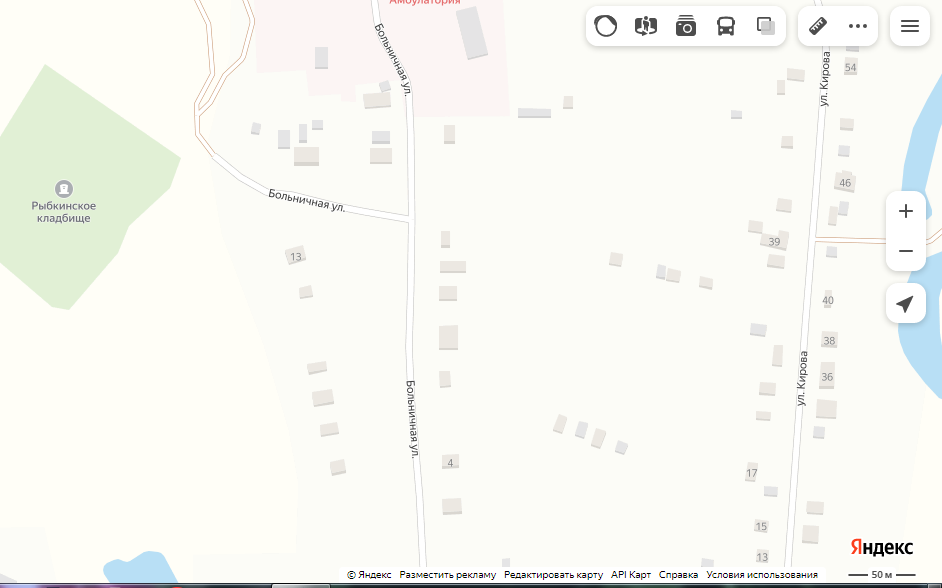 	УСЛОВНЫЕ ОБОЗНАЧЕНИЯ	 - место размещения места (площадки) для накопления ТКО, раздельный сбор мусора не предусмотрен-                      	         - объекты ИЖС, социального назначения	- расстояние от места размещения места (площадки) накопления ТКО до жилых зданий 35 мСХЕМАразмещения места (площадки) для накопления ТКО  (2 контейнера\, V-1.1 м3) по ул. Кирова , д. 18 и у д.39 в с.РыбкиноКовылкинского муниципального района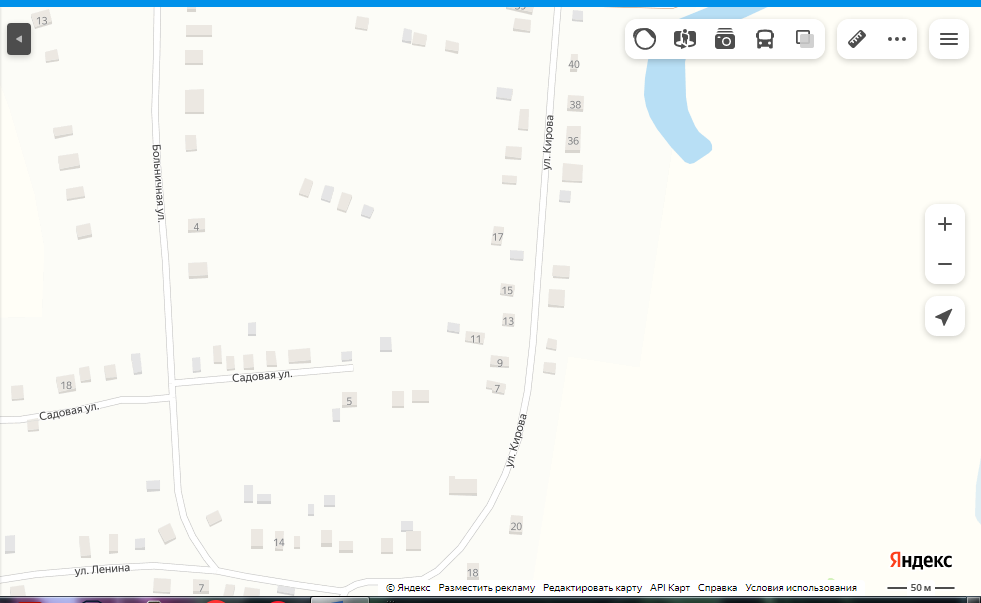                         УСЛОВНЫЕ ОБОЗНАЧЕНИЯ	 - место размещения места (площадки) для накопления ТКО, раздельный сбор мусора не предусмотрен-                      	         - объекты ИЖС, социального назначения	- расстояние от места размещения места (площадки) накопления ТКО до жилых зданий 35 мСХЕМАразмещения места (площадки) для накопления ТКО (1 контейнера\, V-1.1 м3) по ул. Кооперативная , 12 в с.РыбкиноКовылкинского муниципального района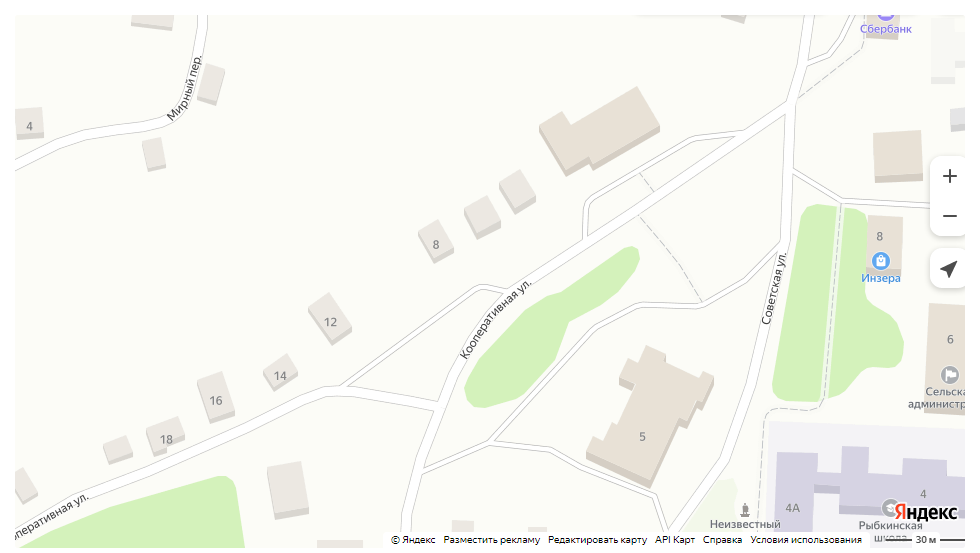                         УСЛОВНЫЕ ОБОЗНАЧЕНИЯ	 - место размещения места (площадки) для накопления ТКО, раздельный сбор мусора не предусмотрен-                      	         - объекты ИЖС, социального назначения	- расстояние от места размещения места (площадки) накопления ТКО до жилых зданий 35 мСХЕМАразмещения места (площадки) для накопления ТКО (1 контейнера\, V-1.1 м3) по ул. Ленина , 2 в с.РыбкиноКовылкинского муниципального района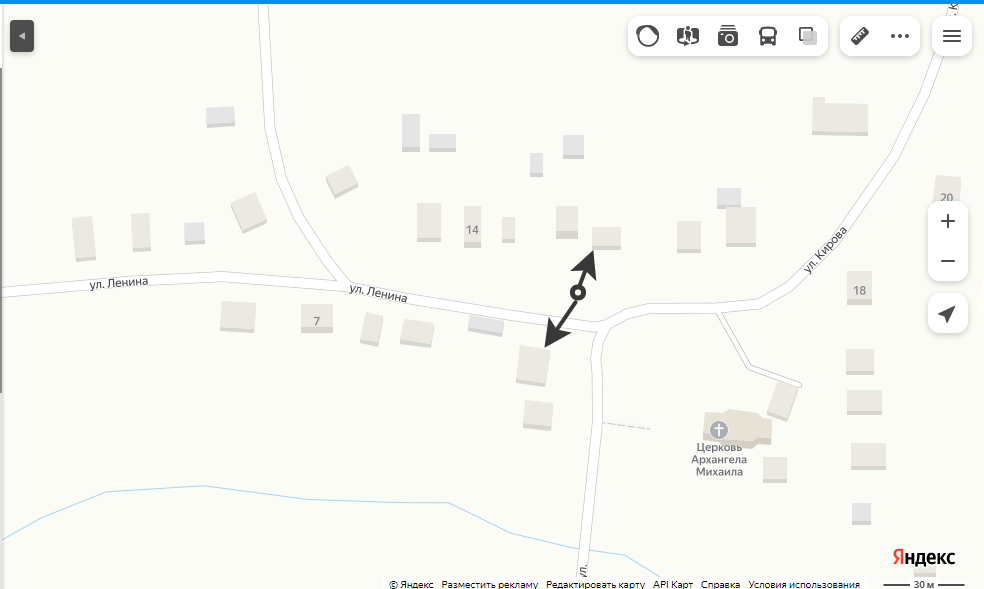                         УСЛОВНЫЕ ОБОЗНАЧЕНИЯ	 - место размещения места (площадки) для накопления ТКО, раздельный сбор мусора не предусмотрен-                      	         - объекты ИЖС, социального назначения	- расстояние от места размещения места (площадки) накопления ТКО до жилых зданий 35 мСХЕМАразмещения места (площадки) для накопления ТКО (1 контейнера\, V-1.1 м3) по ул. Лесничество ,  в с.РыбкиноКовылкинского муниципального района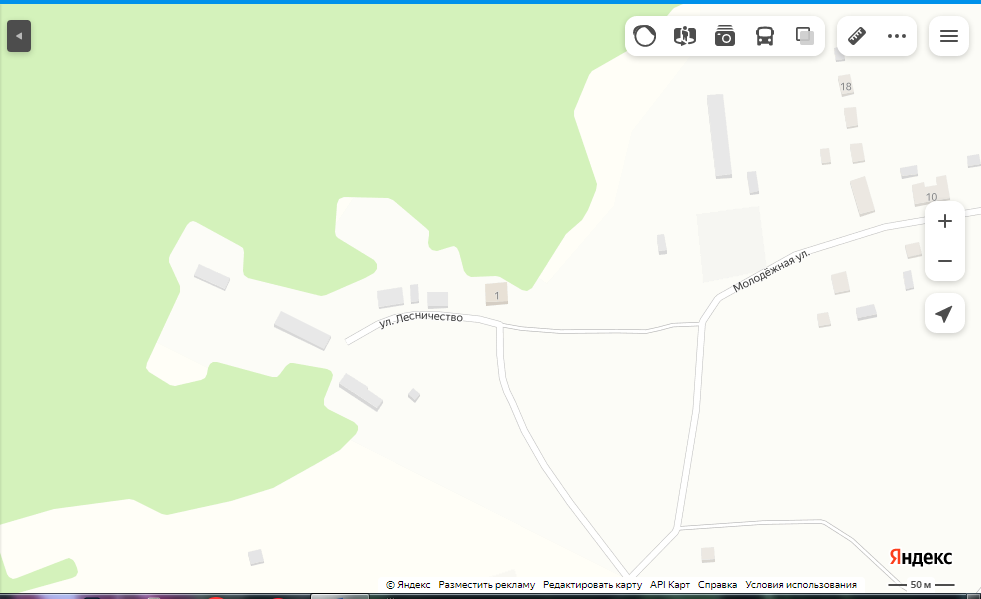                         УСЛОВНЫЕ ОБОЗНАЧЕНИЯ	 - место размещения места (площадки) для накопления ТКО, раздельный сбор мусора не предусмотрен-                      	         - объекты ИЖС, социального назначения	- расстояние от места размещения места (площадки) накопления ТКО до жилых зданий 35 мСХЕМАразмещения места (площадки) для накопления ТКО (2 контейнера, V-1.1 м3) по ул. Мокшанская ,у д.3 и д.17 в с.РыбкиноКовылкинского муниципального района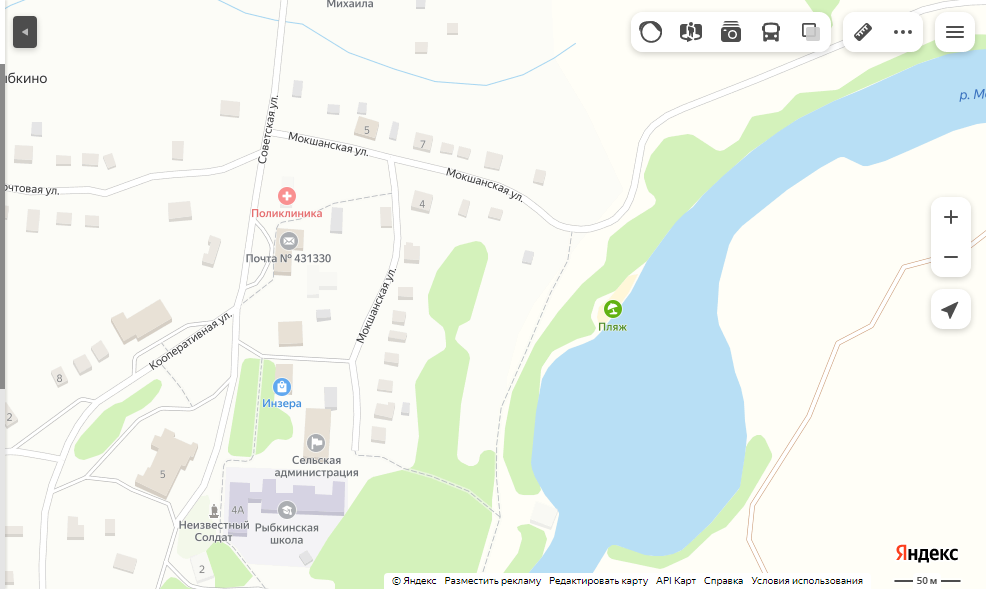                                УСЛОВНЫЕ ОБОЗНАЧЕНИЯ	 - место размещения места (площадки) для накопления ТКО, раздельный сбор мусора не предусмотрен-                      	         - объекты ИЖС, социального назначения	- расстояние от места размещения места (площадки) накопления ТКО до жилых зданий 35 мСХЕМАразмещения места (площадки) для накопления ТКО (1 контейнер, V-1.1 м3) по ул. Молодежная, д.13 в с.РыбкиноКовылкинского муниципального района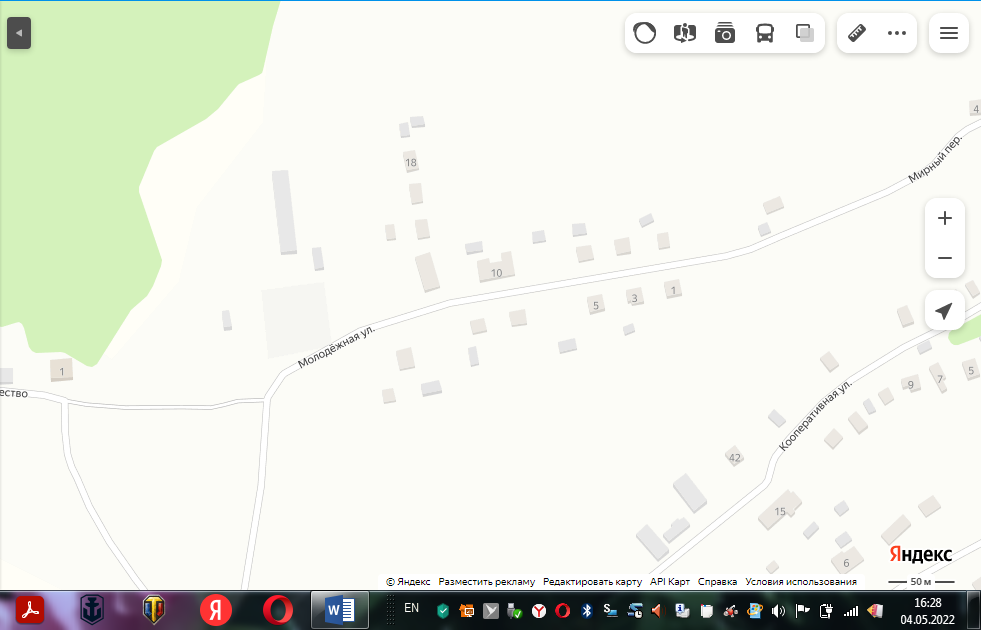                         УСЛОВНЫЕ ОБОЗНАЧЕНИЯ	 - место размещения места (площадки) для накопления ТКО, раздельный сбор мусора не предусмотрен-                      	         - объекты ИЖС, социального назначения	- расстояние от места размещения места (площадки) накопления ТКО до жилых зданий 35 мСХЕМАразмещения места (площадки) для накопления ТКО (2 контейнера, V-1.1 м3) по ул. Нагорная д.16 и остановкаКовылкинского муниципального района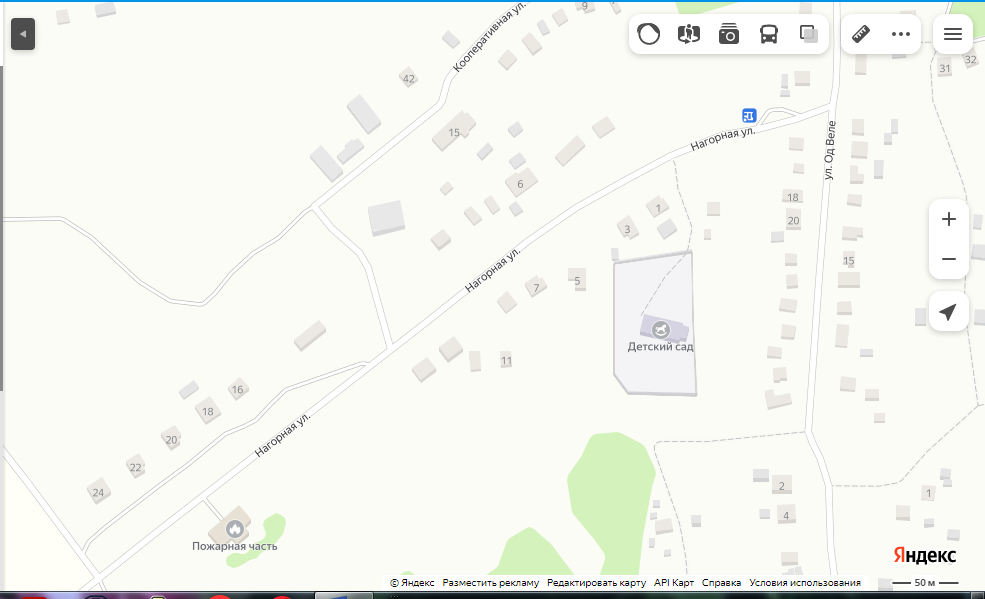                         УСЛОВНЫЕ ОБОЗНАЧЕНИЯ	 - место размещения места (площадки) для накопления ТКО, раздельный сбор мусора не предусмотрен-                      	         - объекты ИЖС, социального назначения	- расстояние от места размещения места (площадки) накопления ТКО до жилых зданий 35 мСХЕМАразмещения места (площадки) для накопления ТКО (1 контейнер, V-1.1 м3) по ул. Советская,  д.7 в с.РыбкиноКовылкинского муниципального района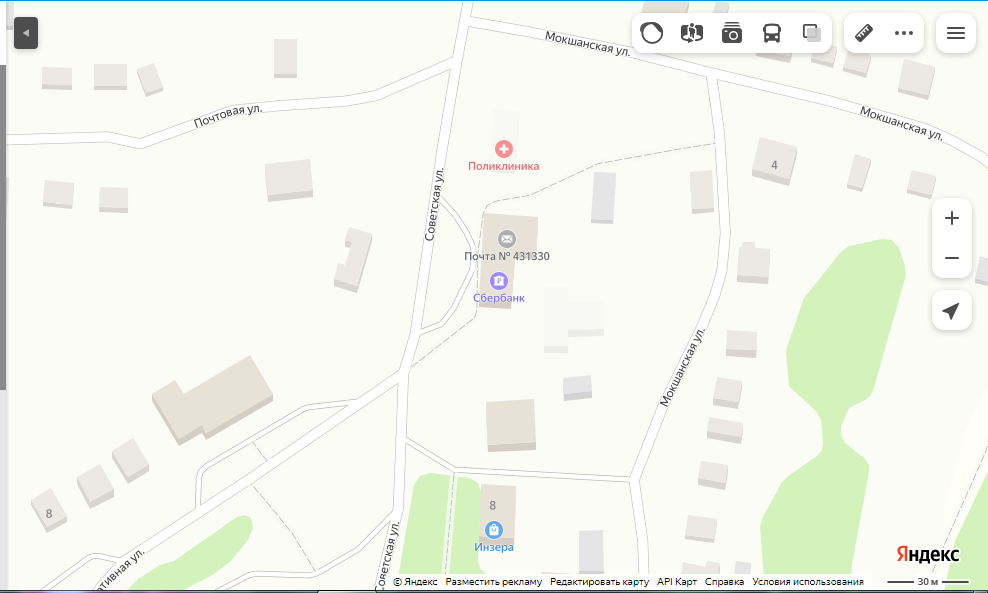                         УСЛОВНЫЕ ОБОЗНАЧЕНИЯ	 - место размещения места (площадки) для накопления ТКО, раздельный сбор мусора не предусмотрен-                      	         - объекты ИЖС, социального назначения	- расстояние от места размещения места (площадки) накопления ТКО до жилых зданий 35 мСХЕМАразмещения места (площадки) для накопления ТКО (2 контейнера, V-1.1 м3 по ул. Верхняя у д.27 и д.91 в с.ЧеремисКовылкинского муниципального района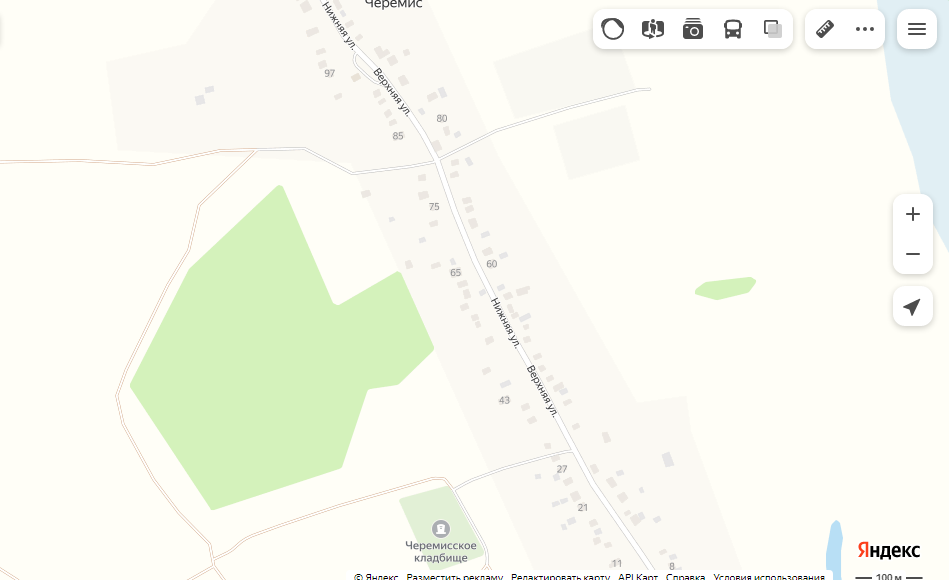                        УСЛОВНЫЕ ОБОЗНАЧЕНИЯ	 - место размещения места (площадки) для накопления ТКО, раздельный сбор мусора не предусмотрен-                      	         - объекты ИЖС, социального назначения	- расстояние от места размещения места (площадки) накопления ТКО до жилых зданий 35 мСХЕМАразмещения места (площадки) для накопления ТКО (2 контейнера, V-1.1 м3 по ул. Нижняя ,д.4 и д.62  в с.РыбкиноКовылкинского муниципального района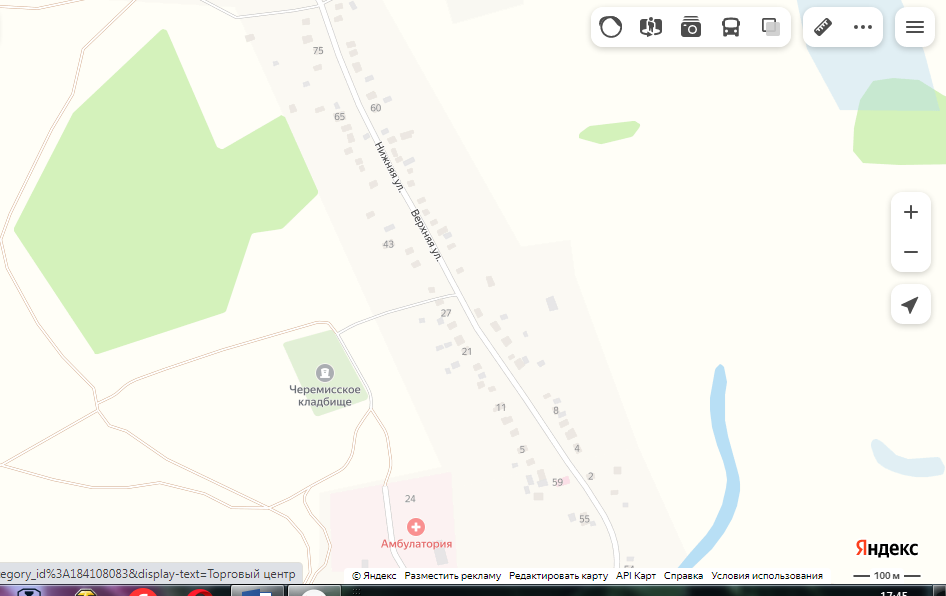                         УСЛОВНЫЕ ОБОЗНАЧЕНИЯ	 - место размещения места (площадки) для накопления ТКО, раздельный сбор мусора не предусмотрен-                      	         - объекты ИЖС, социального назначения	- расстояние от места размещения места (площадки) накопления ТКО до жилых зданий 35 мСХЕМАразмещения места (площадки) для накопления (1 контейнер, V-1.1 м3 по ул. Центральная ,д.39 в д.БаркиКовылкинского муниципального района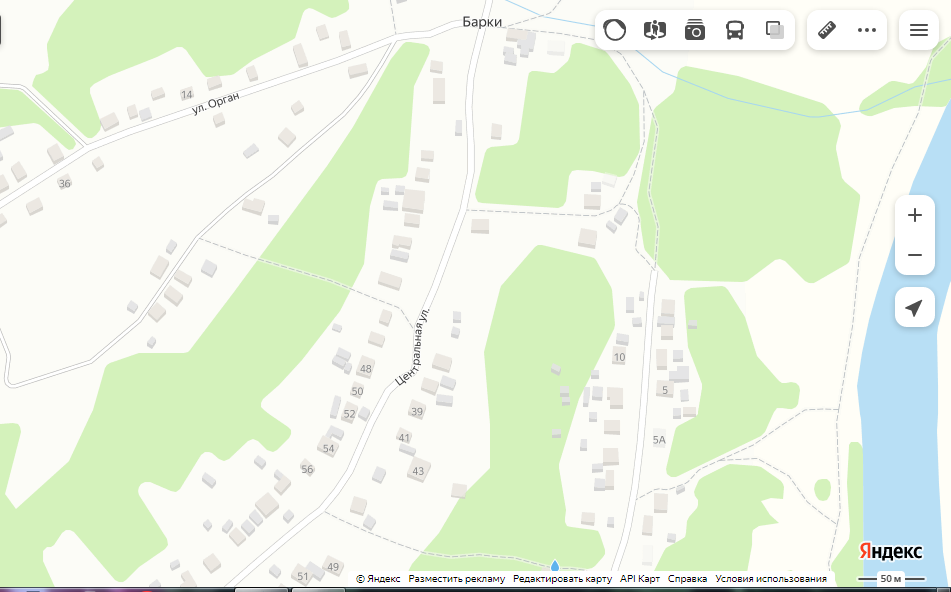                         УСЛОВНЫЕ ОБОЗНАЧЕНИЯ	 - место размещения места (площадки) для накопления ТКО, раздельный сбор мусора не предусмотрен-                      	         - объекты ИЖС, социального назначения	- расстояние от места размещения места (площадки) накопления ТКО до жилых зданий 35 мСХЕМАразмещения места (площадки) для накопления (2 контейнера, V-1.1 м3 по ул. Мокшанская,д.33  в д.БаркиКовылкинского муниципального района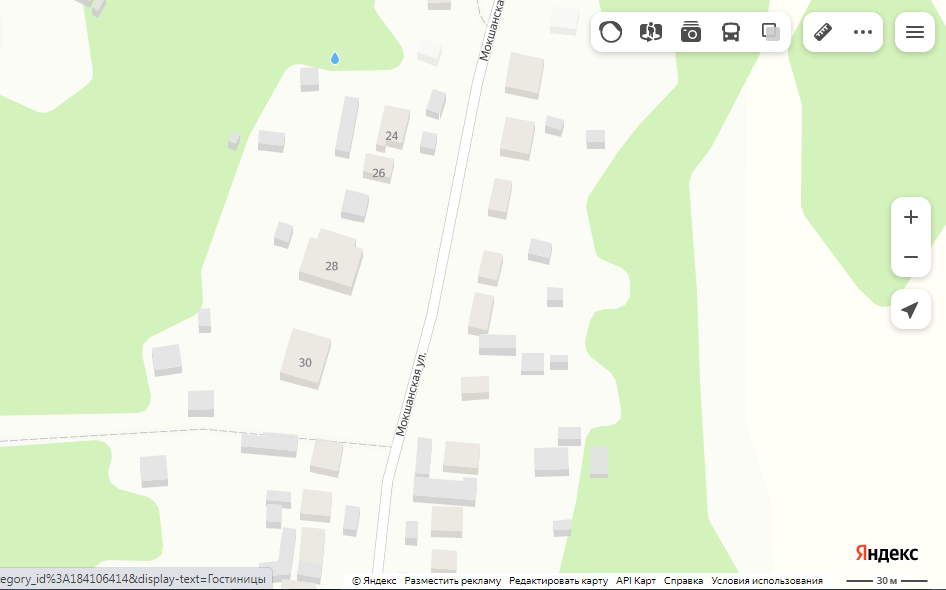 УСЛОВНЫЕ ОБОЗНАЧЕНИЯ	 - место размещения места (площадки) для накопления ТКО, раздельный сбор мусора не предусмотрен-                      	         - объекты ИЖС, социального назначения	- расстояние от места размещения места (площадки) накопления ТКО до жилых зданий 35 мСХЕМАразмещения места (площадки) для накопления (1 контейнер, V-1.1 м3 по ул. Мокшанская ,д.64 в .БаркиКовылкинского муниципального района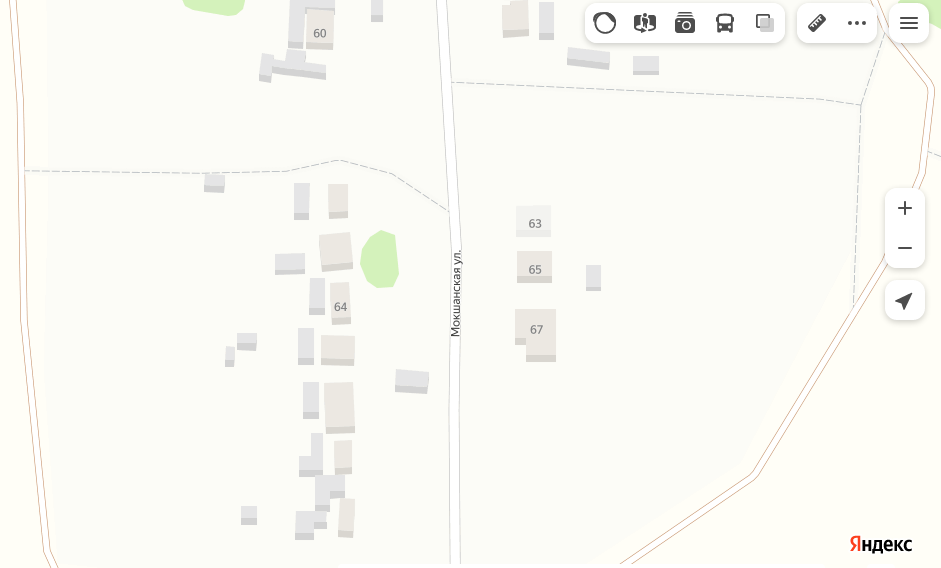                         УСЛОВНЫЕ ОБОЗНАЧЕНИЯ	 - место размещения места (площадки) для накопления ТКО, раздельный сбор мусора не предусмотрен-                      	         - объекты ИЖС, социального назначения	- расстояние от места размещения места (площадки) накопления ТКО до жилых зданий 35 м